Digital Cadastre ModernisationBUSINESS CASE BACKGROUND - Digital Cadastre Modernisation ProjectThe Victorian Government is investing $47 million to bring the authoritative map of Victoria’s property boundaries into the digital age, ensuring that one of the state’s most important datasets is accurate, modern and easily accessible.The Digital Cadastre Modernisation (DCM) project will deliver cost and time savings in property development and real estate and provide better information for utilities and local government, helping to improve location and maintenance of assets and may reduce incidents as a result of excavation, as well as enabling property boundary information to be more easily used in the broader spatial domain.Vicmap™ is the state’s authoritative suite of spatial data products which provides the foundation of all mapping in Victoria.  It is available as open data and accessed by more than 6,000 customers over 100 million times per year. This project will enhance the locational accuracy of Vicmap and is key to ensuring it provides the digital infrastructure Victoria needs, both now and into the future.Our business, like most in our industry, relies on the State Government’s Vicmap™ products for the location of properties, land parcels, addresses, transport infrastructure and other features. Location information is used to help undertake work in the field, inform decision making and communicate outcomes every day.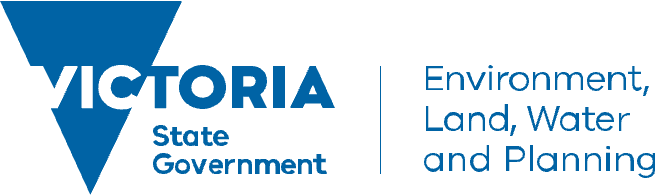 SUBMITTED TO:SUBMITTED BY:TO THE ATTENTION OFPOINT OF CONTACTROLEBUSINESS UNITPHONEPHONEEMAILEMAILDATE SUBMITTEDDELIVERY METHODRATIONALE FOR THE PROJECTDescribe why the DCM alignment project is needed, problems with the current situation, and the major outcomes expected. This is essentially a summary of what’s in your business case and captures the key points.RECOMMENDED APPROACH Describe briefly the recommended approach to planning and implementing the transformation to DCM aligned Vicmap. List other options considered and why they were not recommended. BENEFITSDescribe anticipated improvements arising from the project and how these will help the organization meet operational and strategic objectives.  Consideration should be given to both quantifiable and non-monetary benefits such as increased customer or ratepayer satisfaction. 
If known, give the total projected the value of benefits over three to five years.COSTSProvide an estimate of the cost of the project. Include contingency costs to cover overruns for risk events. Note that there are unlikely to be additional ongoing maintenance and operational costs as the outcomes will become business-as-usual. However, highlight any recurrent costs. You may express costs as additional human resource time as well as payment for consultants, new software or tools. Present in table or by description.RISKSDescribe the key risks to the project. Describe significance of each and proposed mitigation actions. 
For example, additional costs and resources may be required if transformation takes more work than anticipated (High). Mitigate by undertaking pilot project on limited data to better quantify effort and costs. Add 15% buffer to delivery time and to costs.SCHEDULEIndicate how long the project will take overall, key milestones, and how long before the benefits become apparent. Also, note if a time buffer is included in this estimate.ASSESSMENTWhat are the costs and impacts of not doing the project? Highlight the timing of the availability of DCM data and that other organisations including contractors, utilities, local governments and state government agencies will be adopting it and the issues that this may present.RECOMMENDATIONSummarise why is the project is a good idea for your organisation and the importance of timing. 